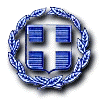   ΕΛΛΗΝΙΚΗ ΔΗΜΟΚΡΑΤΙΑ  ΥΠΟΥΡΓΕΙΟ ΕΣΩΤΕΡΙΚΩΝ  ΓΡΑΦΕΙΟ ΤΥΠΟΥ					                                                                                                                                                      Αθήνα, 19 Δεκεμβρίου 2019Δελτίο ΤύπουΕπί πλέον 65 εκατ. ευρώ σε δήμους με απόφαση Θεοδωρικάκου           Ο υπουργός Εσωτερικών κ. Τάκης Θεοδωρικάκος υπέγραψε απόφαση για την κατανομή ποσού 65 εκατ. ευρώ           σε όλους τους Δήμους της χώρας.          Η χρηματοδότηση προέρχεται από συμπληρωματική κατανομή των  «Κεντρικών Αυτοτελών Πόρων των Δήμων».         Τα χρήματα δίνονται για κάλυψη λειτουργικών και λοιπών γενικών  δαπανών των Δήμων και κατανέμονται ως εξής: 34ΑΔΑ:Ω6ΨΠ46ΜΤΛ6-ΒΤ95ΑΔΑ:Ω6ΨΠ46ΜΤΛ6-ΒΤ9678Γραφείο Τύπου ΥΠΕΣ, Βασ. Σοφίας 15 - Τηλ.: 213 131 3587 - 213 131 3581 E-mail: pressoffice@ypes.gov.grΑ/ΑΚΩΔ.ΤΠΔΟΝΟΜΑΣΙΑ ΔΗΜΟΥΝΟΜΟΣΠΟΣΟ ΣΕ ΕΥΡΩ150102ΑΓΡΙΝΙΟΥΑΙΤΩΛΟΑΚΑΡΝΑΝΙΑΣ617.665,76250106ΑΚΤΙΟΥ ΒΟΝΙΤΣΑΣΑΙΤΩΛΟΑΚΑΡΝΑΝΙΑΣ130.456,86350105ΑΜΦΙΛΟΧΙΑΣΑΙΤΩΛΟΑΚΑΡΝΑΝΙΑΣ139.112,27450110ΘΕΡΜΟΥΑΙΤΩΛΟΑΚΑΡΝΑΝΙΑΣ58.686,56550117ΙΕΡΑΣ ΠΟΛΗΣ ΜΕΣΟΛΟΓΓΙΟΥΑΙΤΩΛΟΑΚΑΡΝΑΝΙΑΣ252.370,45650118ΝΑΥΠΑΚΤΙΑΣΑΙΤΩΛΟΑΚΑΡΝΑΝΙΑΣ228.968,03750109ΞΗΡΟΜΕΡΟΥΑΙΤΩΛΟΑΚΑΡΝΑΝΙΑΣ81.695,89851101ΑΡΓΟΥΣ-ΜΥΚΗΝΩΝΑΡΓΟΛΙΔΑΣ255.836,99951103ΕΠΙΔΑΥΡΟΥΑΡΓΟΛΙΔΑΣ50.574,211051106ΕΡΜΙΟΝΙΔΑΣΑΡΓΟΛΙΔΑΣ82.431,841151112ΝΑΥΠΛΙΕΩΝΑΡΓΟΛΙΔΑΣ251.841,791251203ΒΟΡΕΙΑΣ ΚΥΝΟΥΡΙΑΣΑΡΚΑΔΙΑΣ81.473,991351206ΓΟΡΤΥΝΙΑΣΑΡΚΑΔΙΑΣ119.292,641451215ΜΕΓΑΛΟΠΟΛΗΣΑΡΚΑΔΙΑΣ112.953,271551213ΝΟΤΙΑΣ ΚΥΝΟΥΡΙΑΣΑΡΚΑΔΙΑΣ67.672,581651219ΤΡΙΠΟΛΗΣΑΡΚΑΔΙΑΣ329.019,201753105ΑΡΤΑΙΩΝΑΡΤΗΣ332.933,971853108ΓΕΩΡΓΙΟΥ ΚΑΡΑΙΣΚΑΚΗΑΡΤΗΣ49.974,271953102ΚΕΝΤΡΙΚΩΝ ΤΖΟΥΜΕΡΚΩΝΑΡΤΗΣ58.609,222053111ΝΙΚΟΛΑΟΥ ΣΚΟΥΦΑΑΡΤΗΣ86.896,562159501ΑΓΙΑΣ ΒΑΡΒΑΡΑΣΑΤΤΙΚΗΣ150.378,522259502ΑΓΙΑΣ ΠΑΡΑΣΚΕΥΗΣΑΤΤΙΚΗΣ347.373,822359503ΑΓΙΟΥ ΔΗΜΗΤΡΙΟΥΑΤΤΙΚΗΣ336.212,782459504ΑΓΙΩΝ ΑΝΑΡΓΥΡΩΝ-ΚΑΜΑΤΕΡΟΥΑΤΤΙΚΗΣ334.719,652559817ΑΓΚΙΣΤΡΙΟΥΑΤΤΙΚΗΣ15.811,852659505ΑΘΗΝΑΙΩΝΑΤΤΙΚΗΣ3.566.476,952759506ΑΙΓΑΛΕΩΑΤΤΙΚΗΣ409.036,922859801ΑΙΓΙΝΑΣΑΤΤΙΚΗΣ73.622,422959507ΑΛΙΜΟΥΑΤΤΙΚΗΣ230.102,993059508ΑΜΑΡΟΥΣΙΟΥΑΤΤΙΚΗΣ341.216,903159702ΑΣΠΡΟΠΥΡΓΟΥΑΤΤΙΚΗΣ153.650,823259604ΑΧΑΡΝΩΝΑΤΤΙΚΗΣ485.326,23Α/ΑΚΩΔ.ΤΠΔΟΝΟΜΑΣΙΑ ΔΗΜΟΥΝΟΜΟΣΠΟΣΟ ΣΕ ΕΥΡΩ3359606ΒΑΡΗΣ-ΒΟΥΛΑΣ-ΒΟΥΛΙΑΓΜΕΝΗΣΑΤΤΙΚΗΣ209.156,083459510ΒΡΙΛΗΣΣΙΩΝΑΤΤΙΚΗΣ143.581,483559511ΒΥΡΩΝΟΣΑΤΤΙΚΗΣ334.528,523659512ΓΑΛΑΤΣΙΟΥΑΤΤΙΚΗΣ293.444,033759513ΓΛΥΦΑΔΑΣΑΤΤΙΚΗΣ391.438,613859514ΔΑΦΝΗΣ-ΥΜΗΤΤΟΥΑΤΤΙΚΗΣ203.342,043959601ΔΙΟΝΥΣΟΥΑΤΤΙΚΗΣ173.195,834059704ΕΛΕΥΣΙΝΑΣΑΤΤΙΚΗΣ226.846,554159509ΕΛΛΗΝΙΚΟΥ-ΑΡΓΥΡΟΥΠΟΛΗΣΑΤΤΙΚΗΣ320.536,444259516ΖΩΓΡΑΦΟΥΑΤΤΙΚΗΣ388.602,614359517ΗΛΙΟΥΠΟΛΕΩΣΑΤΤΙΚΗΣ401.949,824459518ΗΡΑΚΛΕΙΟΥΑΤΤΙΚΗΣ261.670,344559519ΙΛΙΟΥΑΤΤΙΚΗΣ435.185,304659520ΚΑΙΣΑΡΙΑΝΗΣΑΤΤΙΚΗΣ142.232,134759521ΚΑΛΛΙΘΕΑΣΑΤΤΙΚΗΣ506.035,934859809ΚΕΡΑΤΣΙΝΙΟΥ-ΔΡΑΠΕΤΣΩΝΑΣΑΤΤΙΚΗΣ454.628,944959523ΚΗΦΙΣΙΑΣΑΤΤΙΚΗΣ336.473,925059810ΚΟΡΥΔΑΛΛΟΥΑΤΤΙΚΗΣ308.269,805159612ΚΡΩΠΙΑΣΑΤΤΙΚΗΣ128.153,035259803ΚΥΘΗΡΩΝΑΤΤΙΚΗΣ52.529,675359613ΛΑΥΡΕΩΤΙΚΗΣΑΤΤΙΚΗΣ131.788,085459538ΛΥΚΟΒΡΥΣΗΣ-ΠΕΥΚΗΣΑΤΤΙΚΗΣ148.328,155559707ΜΑΝΔΡΑΣ-ΕΙΔΥΛΛΙΑΣΑΤΤΙΚΗΣ99.698,645659614ΜΑΡΑΘΩΝΟΣΑΤΤΙΚΗΣ150.198,975759615ΜΑΡΚΟΠΟΥΛΟΥ ΜΕΣΟΓΑΙΑΣΑΤΤΙΚΗΣ102.837,975859708ΜΕΓΑΡΕΩΝΑΤΤΙΚΗΣ191.050,175959526ΜΕΤΑΜΟΡΦΩΣΕΩΣΑΤΤΙΚΗΣ136.636,406059527ΜΟΣΧΑΤΟΥ-ΤΑΥΡΟΥΑΤΤΙΚΗΣ208.087,066159529ΝΕΑΣ ΙΩΝΙΑΣΑΤΤΙΚΗΣ368.317,766259530ΝΕΑΣ ΣΜΥΡΝΗΣΑΤΤΙΚΗΣ366.647,066359811ΝΙΚΑΙΑΣ-ΑΓΙΟΥ ΙΩΑΝΝΗ ΡΕΝΤΗΑΤΤΙΚΗΣ536.827,936459617ΠΑΙΑΝΙΑΣΑΤΤΙΚΗΣ117.673,196559534ΠΑΛΑΙΟΥ ΦΑΛΗΡΟΥΑΤΤΙΚΗΣ313.046,386659608ΠΑΛΛΗΝΗΣΑΤΤΙΚΗΣ265.208,246759544ΠΑΠΑΓΟΥ-ΧΟΛΑΡΓΟΥΑΤΤΙΚΗΣ236.113,216859812ΠΕΙΡΑΙΩΣΑΤΤΙΚΗΣ863.722,256959525ΠΕΝΤΕΛΗΣΑΤΤΙΚΗΣ157.043,447059813ΠΕΡΑΜΑΤΟΣΑΤΤΙΚΗΣ148.417,387159536ΠΕΡΙΣΤΕΡΙΟΥΑΤΤΙΚΗΣ734.200,747259537ΠΕΤΡΟΥΠΟΛΕΩΣΑΤΤΙΚΗΣ274.707,767359814ΠΟΡΟΥΑΤΤΙΚΗΣ40.841,067459619ΡΑΦΗΝΑΣ-ΠΙΚΕΡΜΙΟΥΑΤΤΙΚΗΣ89.062,337559805ΣΑΛΑΜΙΝΑΣΑΤΤΙΚΗΣ207.079,727659610ΣΑΡΩΝΙΚΟΥΑΤΤΙΚΗΣ127.749,167759620ΣΠΑΤΩΝ-ΑΡΤΕΜΙΔΟΣΑΤΤΙΚΗΣ148.167,21Α/ΑΚΩΔ.ΤΠΔΟΝΟΜΑΣΙΑ ΔΗΜΟΥΝΟΜΟΣΠΟΣΟ ΣΕ ΕΥΡΩ7859815ΣΠΕΤΣΩΝΑΤΤΙΚΗΣ36.334,207959806ΤΡΟΙΖΗΝΙΑΣΑΤΤΙΚΗΣ43.607,148059816ΥΔΡΑΣΑΤΤΙΚΗΣ26.586,218159531ΦΙΛΑΔΕΛΦΕΙΑΣ-ΧΑΛΚΗΔΟΝΟΣΑΤΤΙΚΗΣ194.322,758259545ΦΙΛΟΘΕΗΣ -ΨΥΧΙΚΟΥΑΤΤΙΚΗΣ163.260,118359701ΦΥΛΗΣΑΤΤΙΚΗΣ221.058,888459542ΧΑΙΔΑΡΙΟΥΑΤΤΙΚΗΣ250.669,718559543ΧΑΛΑΝΔΡΙΟΥΑΤΤΙΚΗΣ355.114,808659646ΩΡΩΠΟΥΑΤΤΙΚΗΣ179.085,418751302ΑΙΓΙΑΛΕΙΑΣΑΧΑΙΑΣ336.912,048851307ΔΥΤΙΚΗΣ ΑΧΑΙΑΣΑΧΑΙΑΣ155.005,838951320ΕΡΥΜΑΝΘΟΥΑΧΑΙΑΣ66.656,609051309ΚΑΛΑΒΡΥΤΩΝΑΧΑΙΑΣ105.559,379151316ΠΑΤΡΕΩΝΑΧΑΙΑΣ1.116.499,969250302ΑΛΙΑΡΤΟΥΒΟΙΩΤΙΑΣ67.109,949350305ΔΙΣΤΟΜΟΥ-ΑΡΑΧΟΒΑΣ-ΑΝΤΙΚΥΡΑΣΒΟΙΩΤΙΑΣ58.275,309450307ΘΗΒΑΙΩΝΒΟΙΩΤΙΑΣ210.524,159550310ΛΕΒΑΔΕΩΝΒΟΙΩΤΙΑΣ221.632,809650312ΟΡΧΟΜΕΝΟΥΒΟΙΩΤΙΑΣ76.141,659750318ΤΑΝΑΓΡΑΣΒΟΙΩΤΙΑΣ114.029,979855103ΓΡΕΒΕΝΩΝΓΡΕΒΕΝΩΝ248.283,819955104ΔΕΣΚΑΤΗΣΓΡΕΒΕΝΩΝ51.209,2710055203ΔΟΞΑΤΟΥΔΡΑΜΑΣ100.286,7510155202ΔΡΑΜΑΣΔΡΑΜΑΣ372.985,8810255204ΚΑΤΩ ΝΕΥΡΟΚΟΠΙΟΥΔΡΑΜΑΣ70.756,8610355209ΠΑΡΑΝΕΣΤΙΟΥΔΡΑΜΑΣ45.455,0910455206ΠΡΟΣΟΤΣΑΝΗΣΔΡΑΜΑΣ110.357,0410558126ΑΓΑΘΟΝΗΣΙΟΥΔΩΔΕΚΑΝΗΣΟΥ8.763,9410658114ΑΣΤΥΠΑΛΑΙΑΣΔΩΔΕΚΑΝΗΣΟΥ23.425,8810758116ΚΑΛΥΜΝΙΩΝΔΩΔΕΚΑΝΗΣΟΥ131.439,6410858108ΚΑΡΠΑΘΟΥΔΩΔΕΚΑΝΗΣΟΥ51.927,2010958117ΗΡΩΙΚΗΣ ΝΗΣΟΥ ΚΑΣΟΥΔΩΔΕΚΑΝΗΣΟΥ23.191,0811058118ΚΩΔΩΔΕΚΑΝΗΣΟΥ187.880,5011158119ΛΕΙΨΩΝΔΩΔΕΚΑΝΗΣΟΥ19.184,2611258120ΛΕΡΟΥΔΩΔΕΚΑΝΗΣΟΥ74.983,8511358121ΜΕΓΙΣΤΗΣΔΩΔΕΚΑΝΗΣΟΥ13.223,2211458110ΝΙΣΥΡΟΥΔΩΔΕΚΑΝΗΣΟΥ20.348,4311558122ΠΑΤΜΟΥΔΩΔΕΚΑΝΗΣΟΥ35.308,4411658123ΡΟΔΟΥΔΩΔΕΚΑΝΗΣΟΥ613.405,1611758124ΣΥΜΗΣΔΩΔΕΚΑΝΗΣΟΥ31.288,5111858113ΤΗΛΟΥΔΩΔΕΚΑΝΗΣΟΥ15.761,5111958125ΧΑΛΚΗΣΔΩΔΕΚΑΝΗΣΟΥ15.536,9512057101ΑΛΕΞΑΝΔΡΟΥΠΟΛΗΣΕΒΡΟΥ459.720,0912157103ΔΙΔΥΜΟΤΕΙΧΟΥΕΒΡΟΥ147.228,5512257106ΟΡΕΣΤΙΑΔΑΣΕΒΡΟΥ243.537,12Α/ΑΚΩΔ.ΤΠΔΟΝΟΜΑΣΙΑ ΔΗΜΟΥΝΟΜΟΣΠΟΣΟ ΣΕ ΕΥΡΩ12357113ΣΑΜΟΘΡΑΚΗΣΕΒΡΟΥ37.378,0212457108ΣΟΥΦΛΙΟΥΕΒΡΟΥ109.917,9212550417ΔΙΡΦΥΩΝ-ΜΕΣΣΑΠΙΩΝΕΥΒΟΙΑΣ111.379,5712650423ΕΡΕΤΡΙΑΣΕΥΒΟΙΑΣ77.021,8512750410ΙΣΤΙΑΙΑΣ-ΑΙΔΗΨΟΥΕΥΒΟΙΑΣ135.568,8112850411ΚΑΡΥΣΤΟΥΕΥΒΟΙΑΣ81.741,1412950420ΚΥΜΗΣ-ΑΛΙΒΕΡΙΟΥΕΥΒΟΙΑΣ183.137,7713050409ΜΑΝΤΟΥΔΙΟΥ-ΛΙΜΝΗΣ-ΑΓΙΑΣΑΝΝΑΣΕΥΒΟΙΑΣ86.441,3413150425ΣΚΥΡΟΥΕΥΒΟΙΑΣ38.510,8813250426ΧΑΛΚΙΔΕΩΝΕΥΒΟΙΑΣ535.096,7513350504ΑΓΡΑΦΩΝΕΥΡΥΤΑΝΙΑΣ91.447,1913450506ΚΑΡΠΕΝΗΣΙΟΥΕΥΡΥΤΑΝΙΑΣ150.307,1013552105ΖΑΚΥΝΘΟΥΖΑΚΥΝΘΟΥ252.806,6913651415ΑΝΔΡΑΒΙΔΑΣ-ΚΥΛΛΗΝΗΣΗΛΕΙΑΣ131.656,6913751418ΑΝΔΡΙΤΣΑΙΝΑΣ-ΚΡΕΣΤΕΝΩΝΗΛΕΙΑΣ115.871,0913851405ΑΡΧΑΙΑΣ ΟΛΥΜΠΙΑΣΗΛΕΙΑΣ94.280,8913951410ΖΑΧΑΡΩΣΗΛΕΙΑΣ77.184,6914051402ΗΛΙΔΑΣΗΛΕΙΑΣ206.756,2114151409ΠΗΝΕΙΟΥΗΛΕΙΑΣ114.981,9614251417ΠΥΡΓΟΥΗΛΕΙΑΣ314.191,2814355301ΑΛΕΞΑΝΔΡΕΙΑΣΗΜΑΘΙΑΣ247.637,9414455306ΒΕΡΟΙΑΣΗΜΑΘΙΑΣ422.976,4214555310ΗΡΩΙΚΗΣ ΠΟΛΗΣ ΝΑΟΥΣΑΣΗΜΑΘΙΑΣ207.816,8714659120ΑΡΧΑΝΩΝ-ΑΣΤΕΡΟΥΣΙΩΝΗΡΑΚΛΕΙΟΥ128.611,4514759105ΒΙΑΝΝΟΥΗΡΑΚΛΕΙΟΥ44.204,7514859108ΓΟΡΤΥΝΑΣΗΡΑΚΛΕΙΟΥ100.281,8314959112ΗΡΑΚΛΕΙΟΥΗΡΑΚΛΕΙΟΥ912.645,7515059106ΜΑΛΕΒΙΖΙΟΥΗΡΑΚΛΕΙΟΥ153.910,7815159114ΜΙΝΩΑ ΠΕΔΙΑΔΟΣΗΡΑΚΛΕΙΟΥ120.861,6015259118ΦΑΙΣΤΟΥΗΡΑΚΛΕΙΟΥ148.723,4815359109ΧΕΡΣΟΝΗΣΟΥΗΡΑΚΛΕΙΟΥ163.880,0015453202ΗΓΟΥΜΕΝΙΤΣΑΣΘΕΣΠΡΩΤΙΑΣ259.667,0415553204ΣΟΥΛΙΟΥΘΕΣΠΡΩΤΙΑΣ81.630,3815653208ΦΙΛΙΑΤΩΝΘΕΣΠΡΩΤΙΑΣ88.431,9215755430ΑΜΠΕΛΟΚΗΠΩΝ-ΜΕΝΕΜΕΝΗΣΘΕΣΣΑΛΟΝΙΚΗΣ258.409,9615855424ΒΟΛΒΗΣΘΕΣΣΑΛΟΝΙΚΗΣ128.980,8215955411ΔΕΛΤΑΘΕΣΣΑΛΟΝΙΚΗΣ251.282,7916055412ΘΕΡΜΑΙΚΟΥΘΕΣΣΑΛΟΝΙΚΗΣ220.624,1016155413ΘΕΡΜΗΣΘΕΣΣΑΛΟΝΙΚΗΣ289.631,6916255433ΘΕΣΣΑΛΟΝΙΚΗΣΘΕΣΣΑΛΟΝΙΚΗΣ1.776.622,4416355434ΚΑΛΑΜΑΡΙΑΣΘΕΣΣΑΛΟΝΙΚΗΣ440.795,4116455432ΚΟΡΔΕΛΙΟΥ-ΕΥΟΣΜΟΥΘΕΣΣΑΛΟΝΙΚΗΣ444.830,8316555418ΛΑΓΚΑΔΑΘΕΣΣΑΛΟΝΙΚΗΣ221.917,2016655441ΝΕΑΠΟΛΗΣ-ΣΥΚΕΩΝΘΕΣΣΑΛΟΝΙΚΗΣ469.222,23Α/ΑΚΩΔ.ΤΠΔΟΝΟΜΑΣΙΑ ΔΗΜΟΥΝΟΜΟΣΠΟΣΟ ΣΕ ΕΥΡΩ16755440ΠΑΥΛΟΥ ΜΕΛΑΘΕΣΣΑΛΟΝΙΚΗΣ506.128,5216855437ΠΥΛΑΙΑΣ-ΧΟΡΤΙΑΤΗΘΕΣΣΑΛΟΝΙΚΗΣ290.199,5316955417ΧΑΛΚΗΔΟΝΟΣΘΕΣΣΑΛΟΝΙΚΗΣ180.613,7017055443ΩΡΑΙΟΚΑΣΤΡΟΥΘΕΣΣΑΛΟΝΙΚΗΣ173.080,8917153325ΒΟΡΕΙΩΝ ΤΖΟΥΜΕΡΚΩΝΙΩΑΝΝΙΝΩΝ58.748,8417253301ΔΩΔΩΝΗΣΙΩΑΝΝΙΝΩΝ85.623,1517353316ΖΑΓΟΡΙΟΥΙΩΑΝΝΙΝΩΝ47.635,5817453323ΖΙΤΣΑΣΙΩΑΝΝΙΝΩΝ124.927,4117553313ΙΩΑΝΝΙΤΩΝΙΩΑΝΝΙΝΩΝ640.861,1817653317ΚΟΝΙΤΣΑΣΙΩΑΝΝΙΝΩΝ75.086,8717753319ΜΕΤΣΟΒΟΥΙΩΑΝΝΙΝΩΝ49.556,3917853314ΠΩΓΩΝΙΟΥΙΩΑΝΝΙΝΩΝ91.517,4717955503ΘΑΣΟΥΚΑΒΑΛΑΣ88.018,5218055504ΚΑΒΑΛΑΣΚΑΒΑΛΑΣ474.074,2918155511ΝΕΣΤΟΥΚΑΒΑΛΑΣ149.506,1218255501ΠΑΓΓΑΙΟΥΚΑΒΑΛΑΣ194.777,6818354101ΑΡΓΙΘΕΑΣΚΑΡΔΙΤΣΑΣ41.198,1718454108ΚΑΡΔΙΤΣΑΣΚΑΡΔΙΤΣΑΣ424.905,1018554115ΛΙΜΝΗΣ ΠΛΑΣΤΗΡΑΚΑΡΔΙΤΣΑΣ46.990,7318654111ΜΟΥΖΑΚΙΟΥΚΑΡΔΙΤΣΑΣ93.729,2118754113ΠΑΛΑΜΑΚΑΡΔΙΤΣΑΣ113.552,2618854117ΣΟΦΑΔΩΝΚΑΡΔΙΤΣΑΣ135.201,1918955613ΚΑΣΤΟΡΙΑΣΚΑΣΤΟΡΙΑΣ292.267,3419055608ΝΕΣΤΟΡΙΟΥΚΑΣΤΟΡΙΑΣ48.484,6819155609ΑΡΓΟΥΣ ΟΡΕΣΤΙΚΟΥΚΑΣΤΟΡΙΑΣ96.306,3019252217ΒΟΡΕΙΑΣ ΚΕΡΚΥΡΑΣΚΕΡΚΥΡΑΣ126.522,7419352218ΚΕΝΤΡΙΚΗΣ ΚΕΡΚΥΡΑΣ &ΔΙΑΠΟΝΤΙΩΝ ΝΗΣΩΝΚΕΡΚΥΡΑΣ414.887,7519452219ΝΟΤΙΑΣ ΚΕΡΚΥΡΑΣΚΕΡΚΥΡΑΣ99.214,3219552210ΠΑΞΩΝΚΕΡΚΥΡΑΣ31.804,7619652306ΑΡΓΟΣΤΟΛΙΟΥΚΕΦΑΛΛΗΝΙΑΣ167.466,8919752304ΙΘΑΚΗΣΚΕΦΑΛΛΗΝΙΑΣ38.252,5319852308ΛΗΞΟΥΡΙΟΥΚΕΦΑΛΛΗΝΙΑΣ49.092,9819952309ΣΑΜΗΣΚΕΦΑΛΛΗΝΙΑΣ47.362,7120055706ΚΙΛΚΙΣΚΙΛΚΙΣ357.250,5720155710ΠΑΙΟΝΙΑΣΚΙΛΚΙΣ223.768,5520255820ΒΕΛΒΕΝΤΟΥΚΟΖΑΝΗΣ37.774,3920355815ΒΟΙΟΥΚΟΖΑΝΗΣ166.637,2820455813ΕΟΡΔΑΙΑΣΚΟΖΑΝΗΣ301.646,5920555810ΚΟΖΑΝΗΣΚΟΖΑΝΗΣ463.355,3920655804ΣΕΡΒΙΩΝΚΟΖΑΝΗΣ102.066,1220751503ΒΕΛΟΥ-ΒΟΧΑΣΚΟΡΙΝΘΙΑΣ111.274,3420851505ΚΟΡΙΝΘΙΩΝΚΟΡΙΝΘΙΑΣ354.746,8120951506ΛΟΥΤΡΑΚΙΟΥ-ΑΓΙΩΝ ΘΕΟΔΩΡΩΝΚΟΡΙΝΘΙΑΣ120.391,9321051507ΝΕΜΕΑΣΚΟΡΙΝΘΙΑΣ49.630,59Α/ΑΚΩΔ.ΤΠΔΟΝΟΜΑΣΙΑ ΔΗΜΟΥΝΟΜΟΣΠΟΣΟ ΣΕ ΕΥΡΩ21151508ΞΥΛΟΚΑΣΤΡΟΥ-ΕΥΡΩΣΤΙΝΗΣΚΟΡΙΝΘΙΑΣ129.413,4121251509ΣΙΚΥΩΝΙΩΝΚΟΡΙΝΘΙΑΣ131.195,0021358201ΑΜΟΡΓΟΥΚΥΚΛΑΔΩΝ28.403,5621458223ΑΝΑΦΗΣΚΥΚΛΑΔΩΝ11.883,6021558202ΑΝΔΡΟΥΚΥΚΛΑΔΩΝ69.400,1721658224ΑΝΤΙΠΑΡΟΥΚΥΚΛΑΔΩΝ17.846,7721758207ΘΗΡΑΣΚΥΚΛΑΔΩΝ102.498,7821858220ΙΗΤΩΝΚΥΚΛΑΔΩΝ26.526,2221958221ΚΕΑΣΚΥΚΛΑΔΩΝ31.671,5922058227ΚΙΜΩΛΟΥΚΥΚΛΑΔΩΝ15.533,9922158209ΚΥΘΝΟΥΚΥΚΛΑΔΩΝ23.178,5122258210ΜΗΛΟΥΚΥΚΛΑΔΩΝ51.604,2722358211ΜΥΚΟΝΟΥΚΥΚΛΑΔΩΝ58.211,2522458212ΝΑΞΟΥ ΚΑΙ ΜΙΚΡΩΝ ΚΥΚΛΑΔΩΝΚΥΚΛΑΔΩΝ151.228,9222558213ΠΑΡΟΥΚΥΚΛΑΔΩΝ84.037,5022658222ΣΕΡΙΦΟΥΚΥΚΛΑΔΩΝ22.369,6922758230ΣΙΚΙΝΟΥΚΥΚΛΑΔΩΝ11.165,5522858215ΣΙΦΝΟΥΚΥΚΛΑΔΩΝ34.133,6322958206ΣΥΡΟΥ-ΕΡΜΟΥΠΟΛΗΣΚΥΚΛΑΔΩΝ162.087,3423058216ΤΗΝΟΥΚΥΚΛΑΔΩΝ65.119,2923158218ΦΟΛΕΓΑΝΔΡΟΥΚΥΚΛΑΔΩΝ13.831,3323251605ΑΝΑΤΟΛΙΚΗΣ ΜΑΝΗΣΛΑΚΩΝΙΑΣ136.358,4323351621ΕΛΑΦΟΝΗΣΟΥΛΑΚΩΝΙΑΣ13.045,9023451620ΕΥΡΩΤΑΛΑΚΩΝΙΑΣ145.093,7723551610ΜΟΝΕΜΒΑΣΙΑΣΛΑΚΩΝΙΑΣ144.982,1623651617ΣΠΑΡΤΗΣΛΑΚΩΝΙΑΣ259.946,2723754201ΑΓΙΑΣΛΑΡΙΣΑΣ74.838,6923854207ΕΛΑΣΣΟΝΑΣΛΑΡΙΣΑΣ227.117,0123954221ΚΙΛΕΛΕΡΛΑΡΙΣΑΣ128.043,9824054215ΛΑΡΙΣΑΙΩΝΛΑΡΙΣΑΣ857.672,4224154217ΤΕΜΠΩΝΛΑΡΙΣΑΣ89.972,4724254227ΤΥΡΝΑΒΟΥΛΑΡΙΣΑΣ134.426,1624354228ΦΑΡΣΑΛΩΝΛΑΡΙΣΑΣ118.567,8424459201ΑΓΙΟΥ ΝΙΚΟΛΑΟΥΛΑΣΙΘΙΟΥ196.877,6024559202ΙΕΡΑΠΕΤΡΑΣΛΑΣΙΘΙΟΥ161.197,7424659207ΟΡΟΠΕΔΙΟΥ ΛΑΣΙΘΙΟΥΛΑΣΙΘΙΟΥ27.021,8624759208ΣΗΤΕΙΑΣΛΑΣΙΘΙΟΥ130.313,4224858318ΑΓΙΟΥ ΕΥΣΤΡΑΤΙΟΥΛΕΣΒΟΥ11.540,9724958316ΔΥΤΙΚΗΣ ΛΕΣΒΟΥΛΕΣΒΟΥ203.498,6425058311ΛΗΜΝΟΥΛΕΣΒΟΥ112.422,9925158315ΜΥΤΙΛΗΝΗΣΛΕΣΒΟΥ371.551,1725252404ΛΕΥΚΑΔΟΣΛΕΥΚΑΔΟΣ186.017,4125352407ΜΕΓΑΝΗΣΙΟΥΛΕΥΚΑΔΟΣ24.952,8325454303ΑΛΜΥΡΟΥΜΑΓΝΗΣΙΑΣ119.105,5325554319ΑΛΟΝΝΗΣΟΥΜΑΓΝΗΣΙΑΣ34.321,77Α/ΑΚΩΔ.ΤΠΔΟΝΟΜΑΣΙΑ ΔΗΜΟΥΝΟΜΟΣΠΟΣΟ ΣΕ ΕΥΡΩ25654320ΒΟΛΟΥΜΑΓΝΗΣΙΑΣ840.769,6625754307ΖΑΓΟΡΑΣ-ΜΟΥΡΕΣΙΟΥΜΑΓΝΗΣΙΑΣ40.743,2325854304ΝΟΤΙΟΥ ΠΗΛΙΟΥΜΑΓΝΗΣΙΑΣ66.567,4325954318ΡΗΓΑ ΦΕΡΑΙΟΥΜΑΓΝΗΣΙΑΣ72.170,1526054322ΣΚΙΑΘΟΥΜΑΓΝΗΣΙΑΣ56.374,7726154316ΣΚΟΠΕΛΟΥΜΑΓΝΗΣΙΑΣ46.366,0226251718ΔΥΤΙΚΗΣ ΜΑΝΗΣΜΕΣΣΗΝΙΑΣ59.826,6826351715ΚΑΛΑΜΑΤΑΣΜΕΣΣΗΝΙΑΣ465.592,5226451721ΜΕΣΣΗΝΗΣΜΕΣΣΗΝΙΑΣ161.110,8426551720ΟΙΧΑΛΙΑΣΜΕΣΣΗΝΙΑΣ94.404,7326651726ΠΥΛΟΥ-ΝΕΣΤΟΡΟΣΜΕΣΣΗΝΙΑΣ137.923,0226751717ΤΡΙΦΥΛΛΙΑΣΜΕΣΣΗΝΙΑΣ185.654,4926857202ΑΒΔΗΡΩΝΞΑΝΘΗΣ117.762,4226957203ΜΥΚΗΣΞΑΝΘΗΣ81.752,2027057204ΞΑΝΘΗΣΞΑΝΘΗΣ423.198,1427157206ΤΟΠΕΙΡΟΥΞΑΝΘΗΣ71.593,4427255901ΑΛΜΩΠΙΑΣΠΕΛΛΑΣ211.245,3627355904ΕΔΕΣΣΑΣΠΕΛΛΑΣ228.905,6827455903ΠΕΛΛΑΣΠΕΛΛΑΣ400.085,6827555911ΣΚΥΔΡΑΣΠΕΛΛΑΣ136.674,2227656113ΔΙΟΥ-ΟΛΥΜΠΟΥΠΙΕΡΙΑΣ145.157,9627756104ΚΑΤΕΡΙΝΗΣΠΙΕΡΙΑΣ517.549,9127856101ΠΥΔΝΑΣ-ΚΟΛΙΝΔΡΟΥΠΙΕΡΙΑΣ97.383,9127953408ΖΗΡΟΥΠΡΕΒΕΖΗΣ98.605,8828053407ΠΑΡΓΑΣΠΡΕΒΕΖΗΣ92.739,0928153406ΠΡΕΒΕΖΑΣΠΡΕΒΕΖΗΣ236.294,9128259306ΑΓΙΟΥ ΒΑΣΙΛΕΙΟΥΡΕΘΥΜΝΟΥ57.224,2928359310ΑΜΑΡΙΟΥΡΕΘΥΜΝΟΥ42.127,7728459301ΑΝΩΓΕΙΩΝΡΕΘΥΜΝΟΥ29.594,2328559303ΜΥΛΟΠΟΤΑΜΟΥΡΕΘΥΜΝΟΥ101.669,7828659309ΡΕΘΥΜΝΗΣΡΕΘΥΜΝΟΥ350.599,0128757309ΑΡΡΙΑΝΩΝΡΟΔΟΠΗΣ87.112,6428857303ΙΑΣΜΟΥΡΟΔΟΠΗΣ76.190,8028957304ΚΟΜΟΤΗΝΗΣΡΟΔΟΠΗΣ439.158,2829057307ΜΑΡΩΝΕΙΑΣ-ΣΑΠΩΝΡΟΔΟΠΗΣ91.282,5929158400ΑΝΑΤΟΛΙΚΗΣ ΣΑΜΟΥΣΑΜΟΥ157.945,5229258410ΔΥΤΙΚΗΣ ΣΑΜΟΥΣΑΜΟΥ96.221,2129358401ΙΚΑΡΙΑΣΣΑΜΟΥ67.642,9329458408ΦΟΥΡΝΩΝ ΚΟΡΣΕΩΝΣΑΜΟΥ22.828,7929556221ΑΜΦΙΠΟΛΗΣΣΕΡΡΩΝ89.554,7629656212ΒΙΣΑΛΤΙΑΣΣΕΡΡΩΝ143.131,9829756205ΕΜΜΑΝΟΥΗΛ ΠΑΠΠΑΣΕΡΡΩΝ98.769,5429856206ΗΡΑΚΛΕΙΑΣΣΕΡΡΩΝ131.572,5129956211ΝΕΑΣ ΖΙΧΝΗΣΣΕΡΡΩΝ93.300,6430056215ΣΕΡΡΩΝΣΕΡΡΩΝ520.131,16Α/ΑΚΩΔ.ΤΠΔΟΝΟΜΑΣΙΑ ΔΗΜΟΥΝΟΜΟΣΠΟΣΟ ΣΕ ΕΥΡΩ30156216ΣΙΝΤΙΚΗΣΣΕΡΡΩΝ164.072,1930254405ΜΕΤΕΩΡΩΝΤΡΙΚΑΛΩΝ186.206,8830354418ΠΥΛΗΣΤΡΙΚΑΛΩΝ130.076,8230454425ΤΡΙΚΚΑΙΩΝΤΡΙΚΑΛΩΝ527.722,8330554421ΦΑΡΚΑΔΟΝΑΣΤΡΙΚΑΛΩΝ88.712,2430650721ΑΜΦΙΚΛΕΙΑΣ-ΕΛΑΤΕΙΑΣΦΘΙΩΤΙΔΑΣ93.291,7730750706ΔΟΜΟΚΟΥΦΘΙΩΤΙΔΑΣ82.954,7530850711ΛΑΜΙΕΩΝΦΘΙΩΤΙΔΑΣ424.575,4730950703ΛΟΚΡΩΝΦΘΙΩΤΙΔΑΣ131.933,4031050719ΜΑΚΡΑΚΩΜΗΣΦΘΙΩΤΙΔΑΣ103.706,3131150710ΚΑΜΕΝΩΝ ΒΟΥΡΛΩΝΦΘΙΩΤΙΔΑΣ89.093,7131250720ΣΤΥΛΙΔΑΣΦΘΙΩΤΙΔΑΣ79.851,2931356302ΑΜΥΝΤΑΙΟΥΦΛΩΡΙΝΑΣ149.312,0731456306ΠΡΕΣΠΩΝΦΛΩΡΙΝΑΣ25.025,3431556308ΦΛΩΡΙΝΑΣΦΛΩΡΙΝΑΣ292.202,2831650801ΔΕΛΦΩΝΦΩΚΙΔΑΣ228.008,4831750809ΔΩΡΙΔΟΣΦΩΚΙΔΑΣ103.767,9431856412ΑΡΙΣΤΟΤΕΛΗΧΑΛΚΙΔΙΚΗΣ116.291,1931956405ΚΑΣΣΑΝΔΡΑΣΧΑΛΚΙΔΙΚΗΣ99.545,9832056406ΝΕΑΣ ΠΡΟΠΟΝΤΙΔΑΣΧΑΛΚΙΔΙΚΗΣ202.812,6732156410ΠΟΛΥΓΥΡΟΥΧΑΛΚΙΔΙΚΗΣ166.046,0832256411ΣΙΘΩΝΙΑΣΧΑΛΚΙΔΙΚΗΣ75.362,1832359413ΑΠΟΚΟΡΩΝΟΥΧΑΝΙΩΝ89.235,3332459424ΓΑΥΔΟΥΧΑΝΙΩΝ9.125,5332559417ΚΑΝΤΑΝΟΥ-ΣΕΛΙΝΟΥΧΑΝΙΩΝ52.251,9032659411ΚΙΣΣΑΜΟΥΧΑΝΙΩΝ80.215,8732759418ΠΛΑΤΑΝΙΑΧΑΝΙΩΝ114.133,8232859420ΣΦΑΚΙΩΝΧΑΝΙΩΝ19.617,2232959423ΧΑΝΙΩΝΧΑΝΙΩΝ590.841,4933058508ΟΙΝΟΥΣΣΩΝΧΙΟΥ18.669,7033158509ΧΙΟΥΧΙΟΥ378.027,4033258510ΗΡΩΙΚΗΣ ΝΗΣΟΥ ΨΑΡΩΝΧΙΟΥ17.634,44ΣΥΝΟΛΟΣΥΝΟΛΟΣΥΝΟΛΟΣΥΝΟΛΟ65.000.000,00